Pauta:1- Análise de conjuntura Pastoral – Mapeamento.
2- Seminário: a) Avaliaçãob) Prestação de Contas 3 - II Etapa da Escola Nacional:a) Avaliaçãob) Prestação de Contasc) Relatóriod) Encaminhamentos - III Etapa, Tempo Comunidade, Subsídio e Coordenação. 4- Pendências do III Congresso:a) Relatóriob) Prestação de Contasc) Mídia Digital - DVD e Fotos5 - Assembleia Nacional da PJMP; 6 - Sustentabilidade da PJMP;7 - Atividades permanentes ( DNO, Encontro de Militantes, SC, SE, DNJ);8 - Parceria com CEPIS;9 - Congresso dos 35 Anos.10 - CNBBa) Pastorais de Juventudeb) Campanha contra violência e Extermínio de Jovens11- Informes      Iniciamos a reunião com uma análise de conjuntura da PJMP, percebemos que é  fundamental prioriza-la e nesse momento percebemos que está faltando, assim a PJMP tem ficado de lado e realizando nas agonias apenas eventos.      Nossa agenda foi muito pesada esse ano com muitas reuniões e atividades, e como não temos o suporte financeiro para estarmos em tudo, a equipe que temos hoje não tem muita prioridade pela PJMP nacional, se preocupa somente com o local, dentro da PJMP temos que ver o que deve ser feito, e isso não é questão de dificuldade e sim prioridade, qual o tempo que dedico a PJMP e como me dedico?      A nossa comunicação não é sincera, pois não há muito retorno dos e-mails, não se fala sobre o que está sendo feito, a não ser que se pergunte na maioria das veze. Temos que pensar a PJMP para além de nossos mapeamentos, além de nossos estados. As decisões as vezes acabam acontecendo na individualidade e não no coletivo, e em outra vezes são colocadas para o coletivo e mais ninguém se posiciona. Se Guilherme não tivesse tomado a iniciativa de fazer o material do DNJ e não tivesse pensado no coletivo talvez não tivesse saído. Por esses e outros motivos, pelo coletivo não se envolver as questões acabam circulando entre cinco ou seis pessoas e há momentos em que está entre: Guilherme, André e Rúbia.       A PJMP tem uma proposta ótima, é um produto que na linha do capitalismo todo mundo queria ter na mão, mas não sabemos usar o nosso potencial, o nosso problema não é estrutural e sim pessoal.      Acompanhando as redes sociais a gente vê que muita coisa está acontecendo (etapas da escola nos estados, Congressos, Encontros formativos, Acampamento, Romaria, Grito dos excluídos, entre outros), cada um faz sua parte isolada, mas em unidade enquanto PJMP nacional não está acontecendo. Não ter uma referência religiosa na nossa articulação dificulta nosso trabalho, somos a única Pastoral que não tem acompanhamento religioso. Nós não temos nenhum padre ou religiosos/as para nos acompanhar nacionalmente. E Hoje ou é Murilo ou é Murilo agora como fazer isso é a questão. Os representantes da ENS, CNA e CN deveriam ficar até a próxima assembleia, e todos sabiam disso. Só que agora estamos com uma estrutura esvaziada organizativa.Encaminhamentos:Nossa proposta da assessoria religiosa é de Padre Murilo ser nosso acompanhador, na conversa que a CNPJMP através de André e Rúbia terão com Padre Murilo em Dezembro, falar com ele sobre nosso acompanhamento.Enviar uma carta para as assessorias, CNs e participantes da escola para conhecermos melhor as realidades.Momento de peregrinação, ir aos estados para contribuir mais de perto, principalmente nos que temos apenas referências.       Temos no nordeste a PJMP organizada em regionais: NEI, NEII, NEIII (alguns estados do nordeste estados articulados outros não como é o caso do Maranhã e Piauí), Temos possibilidades de nos articularmos no sul e de crescemos cada vez mais no sudeste. Obs.: Faremos uma articulação via telefone e internet para marcamos as visitas com a pessoa que é referência em cada estado e a equipe que for fazer as visitas terá que saber a realidade de cada lugar e está em contato com a equipe local. Faz-se necessário ter um plano de ação pastoral para sabermos como agir diante de cada realidade, já ir sabendo qual é o problema e levar uma proposta para sanar as devidas dificuldades de cada local.Propostas:Proposta em curto prazo, novembro e dezembro de 2011:Fazer um diagnóstico e vê a estrutura financeira para as despesas.Médio prazo, Janeiro a Março de 2012: Montar a equipe e plano.Longo prazo, Abril até Julho – DNO, de 2012:Execução do planoOBS.: próximo ano é eleitoral. Avaliação será processual, permeando todos os estados. Nomes das pessoas por estado que poderão contribuir nesse processo:NORDESTE:Ceará: Márcia, Jesuana e Ronaldo – Representante Laudiano- Assessoria Chiquinho, Claudiano e Rosinha.Rio Grande do Norte: Lauro, Mário, João Paulo, Thiago e Suane- Representante –Dany – Assessoria Murilo, Íris, Sônia e Cleiton.Paraíba: Eliene, Maria Aparecida- Representante Luís – Assessoria José Carlos, Bob e Erica.Pernambuco: Cidicleiton, Neto, Débora, Neyl, Paulo Sérgio, Taiane, Geovan, Íris – Representante André- Assessoria Enildo, Padre Hélio, Padre Tadeu e Edvaldo Jericó.Alagoas: Dênis, Thaís, Vanessa, Lauro, Wellington Neto, Wellington da Silva, Ilson- Representante Rúbia- Assessoria Sérgio, Gilva e Miselene.Sergipe: não tem até o momento – Representante Ana Cácia – Assessoria Sanadia e UlissesBahia: Ailton, Raquile, Suelane, Geisa, Misael- Representante ? – Assessoria Claudia e Edvan.MA e PI Não temos no momento.NORTE:Amazonas: Jhonny, Edenildes, Elton e Raquel- Representante – Alzianny, Assessoria - Rosangela, Moise, ENS - Eric.Roraima: Não temos no momento.Tocantins: - Representante – Patrícia, Assessoria – Vani.CENTRO OESTE: Brasília: Daniela, Rudmile e Andrezinho. - Representante Breno- Assessoria:?Goiás: Leandro Cavalcante, Alessandra, Carlos Marcelo, Hugo- Representante  Rodrigo –  Assessoria Charles , Leandro Dias, Ludmila, Redelson e Ana Rita. Mato Grosso:  - ? Assessoria- JôMato Grosso do sul – Não temos no momento.SUDESTE:Rio de Janeiro: Paiva e Ana Paula- Representante Guilherme- Assessoria Ronaldo, Renato, Gelson e Simone.São Paulo: Júlio e Flederson- representante -? – Assessoria - Rosane e Patrícia.Minas Gerais: Junior- representante -? Assessoria -?SUL:Rio Grande do Sul: não temos no momento.Paraná: Francis, Jaque e Vitor- Representante Anderson- Assessoria Lisa, Ademir.Santa Catarina: Base ?-  Representante Ana – Assessoria  Silvano  e EleniseDiante desses nomes que colocamos tentar pegar os contatos virtuais e apresentar a proposta( elaborar  uma carta) para eles e começar a articular o processo.( Mapeamento Virtual).  Elaboração da Carta: Redelson e André.Médio prazoEstrutura Financeira, vê com Murilo e Alberto Panichela, ou Criar uma instituição jurídica nossa.Longo Prazo  A equipe será composta pela CN presente nessa reunião (Guilherme, Ana Cácia, Rúbia, Laudiano , André e entraria Dany e Eric) e CNA ( Redelson e entraria Claudia). Diante do que analisamos achamos melhor só colocar o nome de quem estava presente na reunião. O plano só será construído a partir das respostas dos estados (Diagnóstico).SeminárioA organização foi muito falha, não teve comunicação entre a organização do seminário com o Regional NE III. O mesmo não deu respostas aos nossos anseios. Conseguimos alcançar o objetivo que era realizar o seminário, mas as outras questões não.A CN definiu data e local, ENS ficou responsável em pensar a articulação e a organização do seminário e a CNA no processo metodológico, mas infelizmente poucas pessoas assumiram o seminário e isso foi errado, muita gente não se sentiu parte do seminário. Qual o fruto do seminário? Tinha uma galera muito boa no seminário. Foram feitas dividas sem saber se ia entrar dinheiro. Diante da avaliação que fizemos percebemos que necessitamos da prestação de contas do seminário na integra.Encaminhamento:Recuperar as fichas de inscrições dos e das participantes do seminário;Pedir para Claudia ir a CESE.Enviar as notas para a ILEAÔ.II Etapa da Escola Nacional da PJMP         A escola teve algumas falhas (organização, coordenação...), a abertura poderia ter sido melhor, não conseguimos fazer com os estudantes soubessem diferenciar o que é escola do que é encontro, os momentos de celebração foi um pouco falho, tudo que ocorreu de falhas se deu por causa da não amarração das coisas na reunião de março e isso repercutiu no processo inteiro, pessoas que se comprometeram e não compareceram, deixando assim algumas sobrecargas. Teve muita gente que se esforçou, a estrutura foi boa, bem como as assessorias, a falta de recurso financeiro também complicou muito. A avaliação da escola em si foi muito falha ela acabou avaliando a pessoa e não o processo da escola como um todo. Teve muito jogo de poder onde deveria ser de fraternidade.Encaminhamento:A CNPJMP de cada estado irá acompanhar o tempo comunidade dos participantes do seu estado juntamente com André, Laudiano e Cácia com ajuda de Rúbia e Claudia.Ver com Claudia todo o material do tempo comunidade e pedir para ela nos explicar como será de fato esse processo. Preparar dois subsídios um com visão dos temas e o segundo com a visão dos participantes, Rubia e Claudia vão prepará-los Ver com Eric a prestação de conta da Escola.3º Congresso:            Silvano e Breno fizeram uma parte da prestação de contas, Eric e Elton a finalizaram e enviaram via virtual. Agora só faltam Claudia assinar e Redelson enviar via SEDEX para a ADVENIAT, isso será feito até o dia 21 de outubro de 2011. OBS: Já foi feito, na reunião em São Paulo Claudia assinou e Redelson a enviou.      Sobre as filmagens do 3º Congresso já haviam sido pagas lá mesmo, Robson, Regina e Raquel acompanharam esse processo, o rapaz responsável pela filmagem ia fazer dez cópias do DVD já editado e as fitas na integra, ele só precisava que alguém dissesse o que queria no DVD, mas não tinha quem o fizesse, o primeiro encaminhamento era que Murilo faria, Redelson e Regina falariam com o rapaz, outra era Regina pegar todas as fitas e mandar para Murilo, mas Regina não pode fazer.     Durante a reunião Rúbia falou com Regina sobre o uso do material que sobrou do congresso e que como Claudia já havia liberado uma parte para que fosse usado na romaria, ficou certo com Regina de que como Breno e Daniela iriam para a romaria em Bom Jesus da Lapa - BA, ela passaria o restante do material do congresso pra que os dois levassem à Brasília e os levaria até o rapaz que fez as filmagens para que Breno e Daniela pegassem as fitas com ele e as enviasse via SEDEX para Rúbia ou André, pois na reunião que terão na ILEAÔ eles as levariam para ver a possibilidade de ser editado em Parnamirim através da programação do congresso.Encaminhamento:Breno e Daniela pegarem os materiais e as fitas do congresso e levar para Brasília, depois encaminhar as fitas para Rúbia ou André. OBS: durante a reunião Rúbia falou com Daniela e acertou o que acima está escrito.A CNPJMP através de Rúbia e André irá conversar com Murilo sobre a edição do DVD do 3º Congresso na ILEAÔ.Assembleia Nacional      A proposta inicial era que fosse em Janeiro de 2012, na escola surgiu a proposta de fazer seguida da III Etapa da Escola.Após analisarmos todas as questões da assembleia, refletindo sobre as ultimas assembleias definimos que em 2012 serão realizadas as pré-assembleias a partir de um material norteador feito pela CNA e CEPIS, e Abril de 2013 realizaremos a Assembleia Nacional. Até agora temos as seguintes propostas de local: GO, CE e PB, na próxima reunião em Março de 2012 analisaremos onde será a partir das propostas que os referidos estados apresentarem de local gratuito, logística e alimentação. Definição de datas:Assembléia Nacional de 19 a 24 de Abril 2013 local a definir: GO, CE ou PB.De 16 a 18 de março 2012 será a reunião da CNPJMP, CNA e ENS, Aracaju - SE, o local da assembleia será definido nesta reunião.15 a 18 de Novembro de 2012, Escola Nacional em Manaus- AM.Atividades permanentes      Seminário das APs acontecerá de 04 a 06 de novembro em BH, serão 03 jovens e 02 representantes da CNA de cada pastoral.  Guilherme, Laudiano e André irão representando a CNPJMP e da CNA Claudia e Redelson. Semana da cidadania, proposta fortalecer a semana da cidadania e dar a ela um caráter mais formativo. DNJ agora é da Comissão Episcopal para Juventudes, mas continuamos com a proposta de termos o nosso material enquanto referência sem descartar o material nacional. CNBB      Redelson se propôs a conversar com Eric para tentar convencê-lo a ficar nessa estrutura de PJB ate a nossa assembleia em 2013. Conversamos um pouco sobre isso e chegamos à conclusão de que se Eric não concordar em continuar, Rúbia ficará nessa estrutura até a assembléia. Pois Eric na ultima reunião já havia falado em sair por algumas questões.DNO      Guilherme iniciou a discussão para a construção do DNO com os e as participantes da escola, porém foi pedido para parar, só que ainda temos algumas propostas que nos passaram. Guilherme nos trás a repercussão que o DNO tem, é uma das ações da PJMP que em dado certo. A idéia de quando ele foi criado era para e relembrar, comemorar e celebrar a existência da PJMP, ele também deve ser formativo, mas o seu foco principal dever ser o celebrar.Repasse do DNO: O pessoal do Rio de Janeiro também enviou o material do DNO para jovens que não são da PJMP, no intuito de iniciar uma articulação, eles agradeceram e celebraram. No Ceará eles realizaram o DNO em cada diocese e cada uma realizou do seu jeito seguindo o tema. Em Alagoa  realizam em cada paróquia celebrando a história seguindo a corrente do acender a vela, estando assim toda a diocese em sintonia, as pessoas que eram da Pastoral são convidadas para falar sobre a PJMP. No Recife a PJMP vem crescendo muito nos últimos anos e lá é celebrado o DNO diocesano. No Rio de Janeiro foi celebrado enquanto regional e foi a primeiro evento grande enquanto PJMP. No Goiás eles sempre fazem uma vigília para celebrar o DNO. Objetivos principais do DNO: CELEBRAR, AFIRMAR E ANIMAR.  A proposta para o DNO 2012 foi: Tem: PJMP sopro de vida e esperança. Lema: Quando o espírito de Deus soprou. Texto bíblico: Jó 33, 4. Porém pensamos um pouco melhor e vimos que é necessário fazer algumas mudanças no tema e lema deixando-o mais celebrativo.      De novembro a janeiro será o concurso para arte do DNO, Claudia terá o mesmo prazo para produzir o texto. Campanha contra o extermínio e violência da juventude       Iniciamos falando um pouco sobre qual é o papel de Rúbia nesse espaço, que é representativo, e não há como representar uma Pastoral quando a mesma não se comunica com a representante para falar do que está ou vai acontecer sobre a Campanha em seus estados e dioceses, assim não há representatividade Pastoral e sim pessoal. Depois partilhamos as ações que vem acontecendo nos estados: No Rio de Janeiro vai acontecer um seminário sobre a campanha Contra a Violência e Extermínio de Jovens, foram feitas vinte e sete visitas em escolas públicas falando sobre prevenção as drogas. No pré DNJ que houve na Rocinha, ao término da missa foi lida a carta de Silvano que fala sobre a questão da campanha e os dados que não são divulgados. Guilherme irá enviar um relatório sobre as atividades realizadas no Rio.        Pernambuco, Débora está coordenando a campanha e estão com uma ação para as retiradas dos programas policiais, duas propostas: Débora irá marcar uma reunião com instituições e organizações para dialogar sobre a campanha, e já existem alguns diálogos, em Petrolina montaram um subsídio sobre a violência e extermínio de jovens e no congresso que será em novembro irão fazer o lançamento desse subsídio. Débora enviará o material falando sobre as atividades desenvolvidas no estado.No Rio Grande do Norte foi realizada uma assembleia sobre a Campanha e um Congresso, Rúbia participou da Assembleia, mas não teve condições de participar do congresso, porém contribuiu à distância, Danny facilitou uma oficina do congresso. Também fizeram um subsídio do Congresso contra a Violência e Extermínio de Jovens. Goiás está desenvolvendo uma pesquisa sobre a violência no estado.       A campanha deve se tornar uma atividade permanente, que chame a responsabilidade do governo até porque o extermínio de jovens não acaba em 2012. Encaminhamentos: Os estados que realizaram atividades deverão enviar sínteses ou relatórios para Rúbia. Faz-se necessário circular as informações do que está acontecendo nos estados com antecedência para a nossa representante da campanha – Rúbia veja como pode ajudar e participar, também informar a equipe de comunicação para que possam divulgar.  Congresso dos 35         Enildo e a equipe de Recife – PE estavam se organizando para mapear os possíveis locais e parcerias para ser realizado o congresso, só que depois Enildo mudou de ideia dizendo que temos que entender que a PJMP é nacional, e que todos os congressos tem acontecido no Nordeste, então a proposta dele é que seja GO. Padre. Hélio está querendo que o congresso aconteça no Recife, bem como alguns militantes.       Depois fizemos alguns questionamentos: Qual o atrativo que o congresso tem? Andre falou que tem medo dos impactos que o congresso poderá causar no Recife, quem vai assumir o congresso? Cada congresso tem que superar ou ter o mesmo público do anterior. É necessário fazer uma análise sobre o congresso em determinados aspectos, o financeiro, a estrutura física, humana dentre outras. é interesse da igreja o nosso congresso? Eles vão assinar os nossos projetos? Os nossos jovens terão pernas para participarem da JMJ e do congresso? Nós teremos pernas para realizarmos esse congresso diante da JMJ? , devemos analisar todos os pontos que poderão influenciar o congresso. Quem tá indicando GO? Pois foi colocado GO como segunda opção. Se for no GO quem vai assumir o congresso lá? Diante de todos os questionamentos e discussões tiramos os seguintes encaminhamentos:A Arquidiocese de Olinda e Recife discutirá se aceitam ou não o congresso o mesmo serve para Goiás.Que até a reunião de março os estados: PE e GO apresentem uma proposta viável (estrutura, local, financeira, dentre outras) para acolher o congresso diante de todas as avaliações feitas dos congressos anteriores.Sustentabilidade       A CNPJMP através de André e Rúbia irá falar com Padre Murilo sobre a conta que a ILEAÔ está abrindo para a PJMP pra que nosso grupo gestor possa vir a geria junto com a pessoal responsável da ILEAÔ. Algumas possibilidades para contribuir com o andamento da PJMP é conversas com Severine e Divaneide que são da Secretaria Nacional de Juventude na perspectiva de contribuir com algumas reuniões (passagens, alimentação e hospedagem). Também temos que pensar num CNPJ nosso, a partir da documentação que Karina iniciou a pedido da PJMP para que possamos fazer parcerias com o governo. (OBS.: isso será melhor pensado pelo grupo de gestor).      Ver parcerias com Padre Alberto, temos que pensar em fazer projetos e gerir os recursos direito para que se multiplique. Vimos que temos que criar essa sustentabilidade até a assembléia, precisamos ter um plano que mantenha a auto-sustentação da PJMP no mínimo 4 anos. Grupo Gestor: André, Rúbia, Redelson, Murilo e Laudiano, conversar com Breno para ver se ele ainda continua. Depois da conversa com Murilo esse grupo marcará uma reunião para discutirem sua organização. Esse grupo terá que apresentar uma proposta viável para a reunião em março de sustentabilidade e que esse grupo seja responsável por toda a parte financeira da PJMP nacional.Comunicação       O nosso site está morto e não tem dado visibilidade a PJMP e isso é muito ruim, a proposta da equipe de comunicação é transformar o site em algo parecido com o blog, com mais facilidade para postar. Rúbia propõe na mesma linha, mas que cada estado tenha um login e um representante que possa postar as notícias do seu estado. Assim ele teria mais movimentação. Guilherme pediu ao Geovan - PE ajuda para melhorar o site.       Em relação às redes sociais temos que ter cuidado com as nossas coisas e temos que ter postura diante das delas.Parceria com CEPIS:A reunião com o CEPIS foi marcada desde o seminário nacional de militantes que aconteceu na BA. Porém para esta reunião só poderão comparecer: CNPJMP: Rúbia e André, CNA: Claudia e Redelson. Esse contato com o CEPIS é muito importante para nós, mas para que tudo dê certo todos e todas devem se sentir parte do todo. A PJMP deve assumir essa parceria e não quatro pessoas. Quando foi enviado um e-mail pedindo contribuições para esta conversa pouquíssimas pessoas contribuíram e isso é preocupante.Não havendo mais nada a tratar a reunião deu-se por encerrada.Estiveram presentes: CN - Ana Cácia, André Fidelis, Guilherme, Laudiano e Rúbia Nascimento, CNA - Redelson Tomaz. AMÉM, AXÉ, ALELUIA!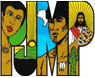 